Zpravodaj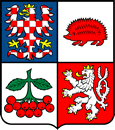 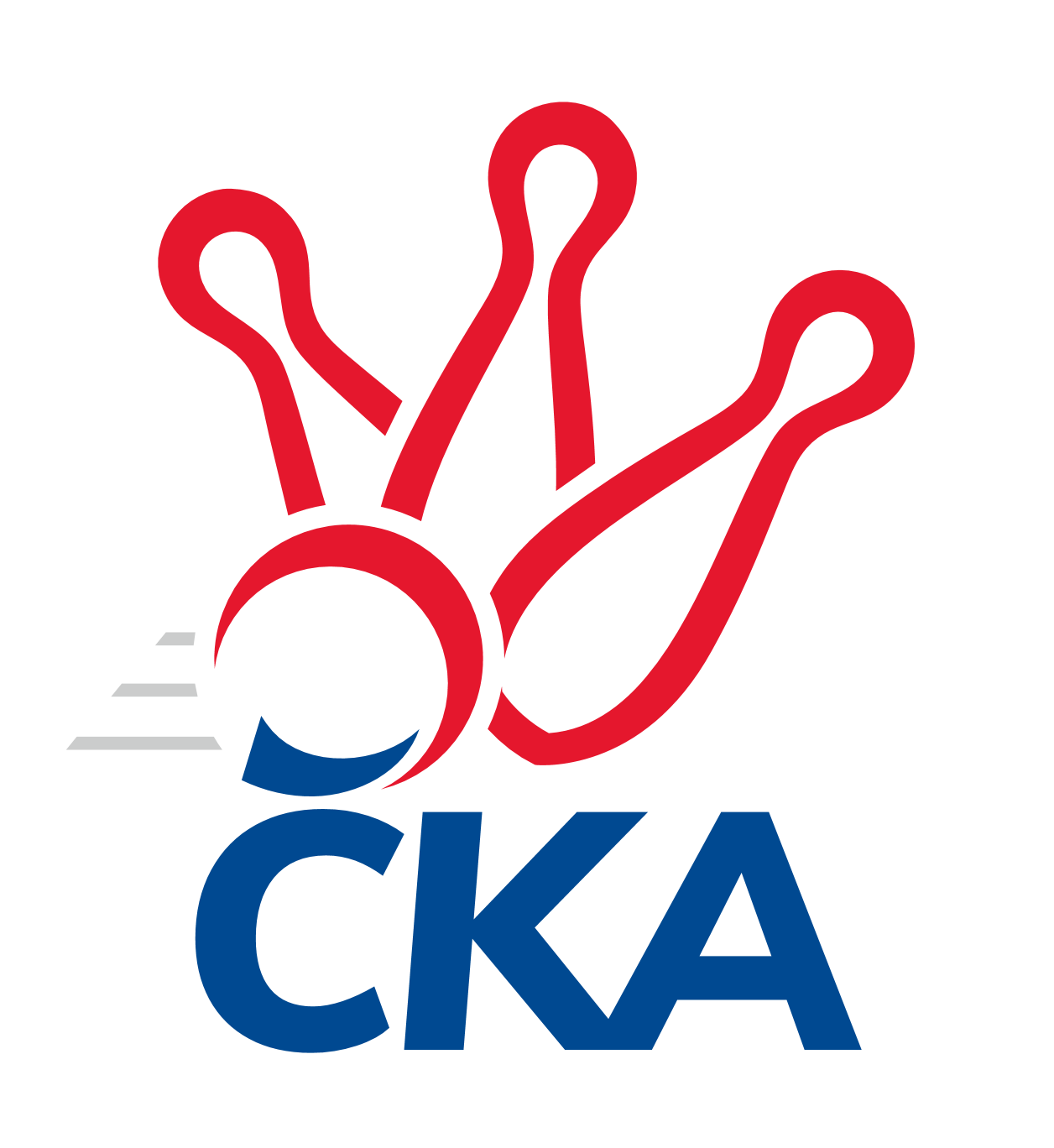 kuželkářského svazu Kraje Vysočina a Jihočeského kraje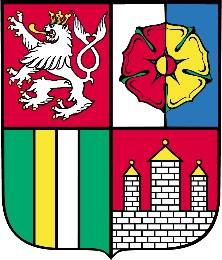 Divize jih 2021/2022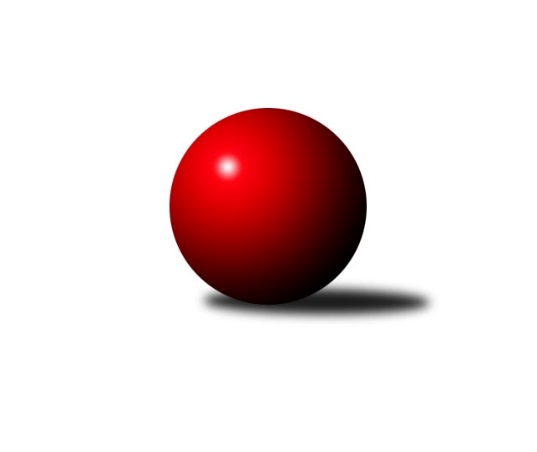 Č.9Ročník 2021/2022	27.11.2021Nejlepšího výkonu v tomto kole: 3462 dosáhlo družstvo: KK Jihlava BVýsledky 9. kolaSouhrnný přehled výsledků:KK Lokomotiva Tábor	- KK Jihlava B	2:6	3291:3462	9.0:15.0	26.11.TJ Nová Včelnice 	- TJ Sokol Chotoviny 	2:6	2559:2638	7.5:16.5	26.11.TJ Tatran Lomnice nad Lužnicí 	- TJ Blatná	5:3	2562:2499	12.5:11.5	26.11.TJ Jiskra Nová Bystřice	- TJ Slovan Jindřichův Hradec 	7:1	3149:2885	16.0:8.0	26.11.TJ Sokol Soběnov 	- TJ Spartak Pelhřimov	6:2	2574:2524	12.0:12.0	26.11.TJ Nové Město na Moravě	- TJ Sokol Soběnov 	6:2	2689:2651	13.5:10.5	27.11.Tabulka družstev:	1.	TJ Sokol Chotoviny	9	6	1	2	49.0 : 23.0 	132.0 : 84.0 	 2986	13	2.	TJ Jiskra Nová Bystřice	9	6	0	3	44.0 : 28.0 	110.0 : 106.0 	 2908	12	3.	TJ Sokol Soběnov	9	6	0	3	41.0 : 31.0 	111.5 : 104.5 	 2821	12	4.	KK Jihlava B	8	5	0	3	37.5 : 26.5 	108.5 : 83.5 	 3052	10	5.	TJ Tatran Lomnice nad Lužnicí	9	5	0	4	35.5 : 36.5 	102.5 : 113.5 	 2574	10	6.	TJ Blatná	8	4	1	3	38.0 : 26.0 	107.5 : 84.5 	 3027	9	7.	TJ Spartak Pelhřimov	8	4	0	4	30.0 : 34.0 	103.0 : 89.0 	 2906	8	8.	TJ Nové Město na Moravě	9	4	0	5	36.0 : 36.0 	111.0 : 105.0 	 2937	8	9.	TJ Slovan Jindřichův Hradec	8	3	0	5	26.5 : 37.5 	85.0 : 107.0 	 2786	6	10.	TJ Nová Včelnice	8	3	0	5	24.5 : 39.5 	79.5 : 112.5 	 2868	6	11.	KK Lokomotiva Tábor	9	0	0	9	14.0 : 58.0 	77.5 : 138.5 	 2780	0Podrobné výsledky kola:	 KK Lokomotiva Tábor	3291	2:6	3462	KK Jihlava B	Marcel Pouznar	144 	 134 	 123 	124	525 	 1:3 	 548 	 147	131 	 140	130	Jaroslav Matějka	Martin Jinda	143 	 145 	 107 	138	533 	 1:3 	 580 	 133	156 	 138	153	Robin Parkan	Pavel Kořínek	133 	 117 	 134 	130	514 	 0.5:3.5 	 603 	 133	163 	 148	159	Jakub Čopák	Vladimír Kučera	146 	 155 	 143 	166	610 	 2.5:1.5 	 576 	 146	151 	 148	131	Daniel Braun	Ladislav Takáč	133 	 137 	 142 	144	556 	 1:3 	 606 	 158	143 	 163	142	Ondřej Matula	Petr Klimek	119 	 147 	 134 	153	553 	 3:1 	 549 	 155	130 	 118	146	Lukáš Novákrozhodčí: Zdeněk ZemanNejlepší výkon utkání: 610 - Vladimír Kučera	 TJ Nová Včelnice 	2559	2:6	2638	TJ Sokol Chotoviny 	Pavel Domin	151 	 59 	 156 	78	444 	 2:2 	 438 	 153	71 	 152	62	Pavel Makovec	Martin Tyšer	162 	 62 	 147 	79	450 	 1:3 	 472 	 149	87 	 155	81	Zbyněk Hein	Kamil Pivko	145 	 61 	 146 	86	438 	 2:2 	 413 	 144	67 	 149	53	Jan Fořter	Tibor Pivko	155 	 63 	 142 	71	431 	 1.5:2.5 	 447 	 143	79 	 154	71	Libor Hrstka	Stanislav Neugebauer	140 	 43 	 138 	45	366 	 0:4 	 424 	 151	62 	 141	70	Kamila Dvořáková	Jiří Slovák	157 	 59 	 144 	70	430 	 1:3 	 444 	 161	63 	 152	68	Jan Bartoňrozhodčí: NeugebauerNejlepší výkon utkání: 472 - Zbyněk Hein	 TJ Tatran Lomnice nad Lužnicí 	2562	5:3	2499	TJ Blatná	Jiří Doktor	142 	 63 	 154 	81	440 	 2:2 	 427 	 144	72 	 150	61	Josef Mikeš	Rudolf Pouzar	140 	 63 	 139 	71	413 	 1:3 	 426 	 143	71 	 151	61	Stanislav Kníže	Jan Holšan	147 	 61 	 156 	90	454 	 3.5:0.5 	 415 	 140	61 	 152	62	Vít Kobliha *1	Jan Holeček	140 	 72 	 147 	54	413 	 2:2 	 415 	 151	62 	 135	67	Jiří Vokurka	Marek Baštýř	140 	 62 	 142 	48	392 	 3:1 	 368 	 133	44 	 128	63	Daniel Lexa	Zdeněk Doktor	143 	 69 	 151 	87	450 	 1:3 	 448 	 151	71 	 155	71	Karel Koubekrozhodčí: Jiří Doktorstřídání: *1 od 51. hodu Jiří VaňataNejlepší výkon utkání: 454 - Jan Holšan	 TJ Jiskra Nová Bystřice	3149	7:1	2885	TJ Slovan Jindřichův Hradec 	Marek Augustin *1	121 	 117 	 141 	132	511 	 1:3 	 550 	 131	152 	 130	137	Jiří Hána	Martin Pýcha	129 	 130 	 135 	131	525 	 2:2 	 517 	 130	122 	 149	116	Jan Cukr	Petr Tomek	119 	 156 	 140 	117	532 	 4:0 	 458 	 114	112 	 126	106	Pavel Picka	Martin Vrecko	112 	 141 	 136 	132	521 	 3:1 	 500 	 131	116 	 123	130	Vladimír Štipl	Marek Chvátal	136 	 133 	 130 	120	519 	 3:1 	 419 	 92	104 	 98	125	Josef Holický	Jan Havlíček st.	133 	 140 	 130 	138	541 	 3:1 	 441 	 134	114 	 103	90	Jaroslav Oplrozhodčí: Marek Chvátalstřídání: *1 od 57. hodu Marek BěhounNejlepší výkon utkání: 550 - Jiří Hána	 TJ Sokol Soběnov 	2574	6:2	2524	TJ Spartak Pelhřimov	Jaroslav Prommer	145 	 61 	 146 	81	433 	 2:2 	 424 	 147	89 	 144	44	Ota Schindler	Milan Šedivý	146 	 71 	 140 	79	436 	 0:4 	 460 	 155	75 	 149	81	Lucie Smrčková	Bohuslav Šedivý	144 	 77 	 155 	89	465 	 4:0 	 383 	 136	61 	 132	54	Tomáš Rysl	Ondřej Sysel	133 	 78 	 140 	52	403 	 2:2 	 402 	 141	72 	 144	45	Libor Linhart	Josef Šedivý ml.	152 	 60 	 141 	44	397 	 2:2 	 425 	 146	70 	 137	72	Jan Vintr	Kamil Šedivý	169 	 63 	 146 	62	440 	 2:2 	 430 	 142	59 	 149	80	Jan Janůrozhodčí: Josef SyselNejlepší výkon utkání: 465 - Bohuslav Šedivý	 TJ Nové Město na Moravě	2689	6:2	2651	TJ Sokol Soběnov 	Petr Hlisnikovský	157 	 97 	 150 	72	476 	 2:2 	 454 	 151	70 	 154	79	Kamil Šedivý	Miloš Stloukal	163 	 99 	 147 	72	481 	 4:0 	 411 	 140	79 	 141	51	Jaroslav Prommer	Pavel Škoda	145 	 72 	 155 	62	434 	 2.5:1.5 	 425 	 157	62 	 144	62	Bohuslav Šedivý	Jiří Loučka	150 	 52 	 143 	52	397 	 0:4 	 470 	 168	60 	 154	88	Roman Grznárik	Pavel Sáblík	136 	 80 	 159 	78	453 	 2:2 	 463 	 159	96 	 145	63	Milan Šedivý	Michal Miko	154 	 71 	 152 	71	448 	 3:1 	 428 	 151	53 	 143	81	Josef Šedivý ml.rozhodčí:  Vedoucí družstevNejlepší výkon utkání: 481 - Miloš StloukalPořadí jednotlivců:	jméno hráče	družstvo	celkem	plné	dorážka	chyby	poměr kuž.	Maximum	1.	Ondřej Matula 	KK Jihlava B	583.19	379.3	203.9	2.3	5/5	(620.4)	2.	Karel Koubek 	TJ Blatná	559.20	368.1	191.1	2.4	3/4	(579)	3.	Michal Miko 	TJ Nové Město na Moravě	556.40	371.2	185.2	5.0	5/5	(612)	4.	Jiří Vaňata 	TJ Blatná	552.89	374.4	178.4	5.1	3/4	(591)	5.	Jan Bartoň 	TJ Sokol Chotoviny 	551.90	368.5	183.4	4.6	4/5	(617)	6.	Petr Hlisnikovský 	TJ Nové Město na Moravě	549.47	362.1	187.4	3.7	5/5	(594)	7.	Pavel Makovec 	TJ Sokol Chotoviny 	549.04	373.0	176.1	5.0	5/5	(597)	8.	Zbyněk Hein 	TJ Sokol Chotoviny 	546.76	361.9	184.9	3.7	4/5	(613)	9.	Libor Hrstka 	TJ Sokol Chotoviny 	546.44	363.7	182.8	4.3	5/5	(575)	10.	Martin Tyšer 	TJ Nová Včelnice 	544.48	366.6	177.9	3.3	4/4	(567)	11.	Tibor Pivko 	TJ Nová Včelnice 	543.25	369.4	173.9	6.8	4/4	(564)	12.	Lukáš Novák 	KK Jihlava B	542.65	362.0	180.6	4.2	4/5	(562)	13.	Kamil Šedivý 	TJ Sokol Soběnov 	537.42	370.9	166.5	5.4	6/6	(602)	14.	Jaroslav Prommer 	TJ Sokol Soběnov 	537.05	358.9	178.1	3.8	6/6	(566)	15.	Jiří Vokurka 	TJ Blatná	536.55	360.3	176.3	4.2	4/4	(615)	16.	Lucie Smrčková 	TJ Spartak Pelhřimov	534.02	359.9	174.1	4.5	5/5	(552)	17.	Jan Havlíček  st.	TJ Jiskra Nová Bystřice	533.81	357.2	176.7	4.5	4/5	(595)	18.	Milan Šedivý 	TJ Sokol Soběnov 	533.13	364.0	169.1	5.9	6/6	(564)	19.	Miloš Stloukal 	TJ Nové Město na Moravě	531.55	351.5	180.1	4.6	4/5	(577.2)	20.	Roman Grznárik 	TJ Sokol Soběnov 	531.50	361.7	169.8	5.3	6/6	(575)	21.	Jan Janů 	TJ Spartak Pelhřimov	531.41	353.4	178.0	4.6	5/5	(564)	22.	Marek Baštýř 	TJ Tatran Lomnice nad Lužnicí 	531.30	368.0	163.4	8.3	4/5	(573.6)	23.	Kamil Pivko 	TJ Nová Včelnice 	531.28	359.0	172.3	6.6	4/4	(564)	24.	Jaroslav Matějka 	KK Jihlava B	528.65	361.4	167.3	4.9	5/5	(548)	25.	Jiří Hána 	TJ Slovan Jindřichův Hradec 	526.96	363.0	163.9	7.6	5/6	(580.8)	26.	Bohuslav Šedivý 	TJ Sokol Soběnov 	526.72	355.6	171.1	6.7	5/6	(558)	27.	Kamila Dvořáková 	TJ Sokol Chotoviny 	526.41	350.7	175.7	4.5	5/5	(564)	28.	Marek Chvátal 	TJ Jiskra Nová Bystřice	525.68	360.2	165.5	6.1	5/5	(578)	29.	Jiří Doktor 	TJ Tatran Lomnice nad Lužnicí 	522.78	354.6	168.2	6.3	5/5	(538.8)	30.	Stanislav Kníže 	TJ Blatná	521.73	357.3	164.5	6.5	3/4	(543)	31.	Ota Schindler 	TJ Spartak Pelhřimov	520.70	355.7	165.0	6.5	5/5	(572)	32.	Petr Tomek 	TJ Jiskra Nová Bystřice	516.04	357.3	158.8	6.0	5/5	(574)	33.	Pavel Domin 	TJ Nová Včelnice 	513.28	358.6	154.7	6.7	3/4	(546)	34.	Marek Běhoun 	TJ Jiskra Nová Bystřice	511.36	353.9	157.5	7.2	5/5	(550)	35.	Jan Vintr 	TJ Spartak Pelhřimov	511.35	349.2	162.1	7.4	4/5	(554)	36.	Jiří Slovák 	TJ Nová Včelnice 	510.75	359.0	151.8	8.7	4/4	(544.8)	37.	Josef Mikeš 	TJ Blatná	509.10	351.0	158.2	8.4	4/4	(539)	38.	Petr Křemen 	TJ Sokol Chotoviny 	508.84	362.5	146.4	10.6	4/5	(565)	39.	Libor Linhart 	TJ Spartak Pelhřimov	507.31	351.6	155.7	5.5	5/5	(536)	40.	Daniel Lexa 	TJ Blatná	506.62	355.1	151.6	10.1	3/4	(572)	41.	Jan Cukr 	TJ Slovan Jindřichův Hradec 	506.37	351.1	155.3	8.3	6/6	(545)	42.	Martin Pýcha 	TJ Jiskra Nová Bystřice	506.35	348.5	157.8	11.3	5/5	(557)	43.	Petr Klimek 	KK Lokomotiva Tábor	503.50	356.0	147.5	8.8	6/8	(553)	44.	Pavel Sáblík 	TJ Nové Město na Moravě	503.41	342.8	160.6	6.4	5/5	(546)	45.	Iva Molová 	TJ Jiskra Nová Bystřice	503.32	351.2	152.1	5.9	5/5	(544)	46.	Rudolf Pouzar 	TJ Tatran Lomnice nad Lužnicí 	502.39	339.5	162.9	7.7	5/5	(530.4)	47.	Zdeněk Doktor 	TJ Tatran Lomnice nad Lužnicí 	501.72	338.9	162.8	4.0	4/5	(542.4)	48.	Josef Šedivý  ml.	TJ Sokol Soběnov 	501.18	356.0	145.2	10.2	5/6	(553.2)	49.	Zdeněk Zeman 	KK Lokomotiva Tábor	501.17	345.2	156.0	5.4	6/8	(556)	50.	Pavel Picka 	TJ Slovan Jindřichův Hradec 	498.83	346.6	152.2	10.8	6/6	(521)	51.	Jan Fořter 	TJ Sokol Chotoviny 	498.46	344.9	153.6	8.9	4/5	(530)	52.	Marcel Pouznar 	KK Lokomotiva Tábor	498.23	346.1	152.1	9.3	6/8	(525)	53.	Pavel Kořínek 	KK Lokomotiva Tábor	497.91	340.5	157.4	9.1	8/8	(528)	54.	Jiří Loučka 	TJ Nové Město na Moravě	497.45	337.9	159.6	9.1	5/5	(530.4)	55.	Vladimír Štipl 	TJ Slovan Jindřichův Hradec 	497.00	349.0	148.0	11.8	5/6	(570)	56.	Tomáš Rysl 	TJ Spartak Pelhřimov	489.72	347.5	142.3	10.6	5/5	(540)	57.	Stanislav Neugebauer 	TJ Nová Včelnice 	485.86	343.5	142.4	15.5	4/4	(530.4)	58.	Jan Holšan 	TJ Tatran Lomnice nad Lužnicí 	484.85	346.9	138.0	7.5	4/5	(544.8)	59.	Josef Holický 	TJ Slovan Jindřichův Hradec 	476.53	332.6	144.0	11.6	6/6	(554.4)	60.	Jan Holeček 	TJ Tatran Lomnice nad Lužnicí 	468.34	332.7	135.6	11.9	4/5	(526.8)	61.	Jaroslav Opl 	TJ Slovan Jindřichův Hradec 	458.73	326.6	132.1	14.5	6/6	(555.6)		Miroslava Matějková 	TJ Spartak Pelhřimov	591.00	376.0	215.0	3.0	1/5	(591)		Robin Parkan 	KK Jihlava B	580.00	387.0	193.0	0.0	1/5	(580)		Daniel Braun 	KK Jihlava B	576.00	357.0	219.0	1.0	1/5	(576)		Marek Augustin 	TJ Jiskra Nová Bystřice	561.75	383.3	178.5	4.5	2/5	(571)		Petr Dobeš  ml.	KK Jihlava B	559.00	365.0	194.0	1.0	1/5	(559)		Václav Novotný 	TJ Spartak Pelhřimov	557.00	370.0	187.0	8.0	2/5	(562)		Miroslav Pleskal 	KK Jihlava B	544.62	359.5	185.1	5.5	3/5	(561.6)		Jakub Čopák 	KK Jihlava B	543.47	360.0	183.4	4.4	3/5	(603)		Martin Čopák 	KK Jihlava B	543.13	367.4	175.8	7.4	3/5	(559)		Vladimír Kučera 	KK Lokomotiva Tábor	539.84	370.0	169.9	4.6	5/8	(610)		Vít Kobliha 	TJ Blatná	539.25	368.5	170.8	8.5	2/4	(565)		Josef Ferenčík 	TJ Sokol Soběnov 	528.10	369.9	158.2	10.6	2/6	(547.2)		Martin Jinda 	KK Lokomotiva Tábor	524.00	359.9	164.1	9.8	5/8	(554)		Ladislav Takáč 	KK Lokomotiva Tábor	522.74	350.7	172.1	4.7	5/8	(559.2)		Martin Vrecko 	TJ Jiskra Nová Bystřice	521.00	344.0	177.0	10.0	1/5	(521)		Lukáš Pavel 	TJ Blatná	519.38	356.5	162.9	4.3	2/4	(560)		Karel Hlisnikovský 	TJ Nové Město na Moravě	517.60	355.4	162.2	8.7	3/5	(528)		Matyáš Stránský 	KK Jihlava B	515.42	350.6	164.8	6.7	3/5	(548)		Lucie Hlaváčová 	TJ Nové Město na Moravě	512.40	366.0	146.4	13.2	1/5	(512.4)		Pavel Škoda 	TJ Nové Město na Moravě	509.30	357.0	152.3	7.1	3/5	(558)		Jiří Partl 	TJ Nové Město na Moravě	509.00	334.0	175.0	3.0	1/5	(509)		Jiří Hembera 	TJ Nová Včelnice 	508.00	358.0	150.0	13.0	1/4	(508)		 		502.00	364.0	138.0	11.0	1/0	(502)		Vladimír Klíma 	TJ Nová Včelnice 	494.40	337.2	157.2	12.0	1/4	(494.4)		Ondřej Sysel 	TJ Sokol Soběnov 	493.20	342.6	150.6	7.2	1/6	(502.8)		Jiří Kačo 	TJ Slovan Jindřichův Hradec 	489.00	341.0	148.0	12.5	2/6	(490)		Marie Myslivcová 	KK Lokomotiva Tábor	485.67	351.3	134.3	14.3	3/8	(498)		Jan Nosek 	TJ Tatran Lomnice nad Lužnicí 	478.20	322.7	155.5	11.0	3/5	(506.4)		Petra Hodoušková 	KK Lokomotiva Tábor	458.92	328.4	130.5	12.7	5/8	(527)		Daniel Klimt 	TJ Tatran Lomnice nad Lužnicí 	457.00	339.0	118.0	22.0	1/5	(457)		Petra Svobodová 	TJ Nové Město na Moravě	453.60	331.2	122.4	8.4	1/5	(453.6)		Jan Slipka 	TJ Tatran Lomnice nad Lužnicí 	434.40	310.8	123.6	14.4	1/5	(434.4)		Josef Šedivý  st.	TJ Sokol Soběnov 	433.20	328.8	104.4	15.6	1/6	(433.2)Sportovně technické informace:Starty náhradníků:registrační číslo	jméno a příjmení 	datum startu 	družstvo	číslo startu25414	Ondřej Sysel	26.11.2021	TJ Sokol Soběnov 	2x
Hráči dopsaní na soupisku:registrační číslo	jméno a příjmení 	datum startu 	družstvo	Program dalšího kola:10. kolo			-- volný los -- - TJ Sokol Soběnov 	3.12.2021	pá	17:30	TJ Jiskra Nová Bystřice - TJ Nová Včelnice 	3.12.2021	pá	18:30	TJ Spartak Pelhřimov - KK Lokomotiva Tábor	4.12.2021	so	10:00	TJ Blatná - TJ Nové Město na Moravě	4.12.2021	so	17:00	TJ Sokol Chotoviny  - TJ Tatran Lomnice nad Lužnicí 	Nejlepší šestka kola - absolutněNejlepší šestka kola - absolutněNejlepší šestka kola - absolutněNejlepší šestka kola - absolutněNejlepší šestka kola - dle průměru kuželenNejlepší šestka kola - dle průměru kuželenNejlepší šestka kola - dle průměru kuželenNejlepší šestka kola - dle průměru kuželenNejlepší šestka kola - dle průměru kuželenPočetJménoNázev týmuVýkonPočetJménoNázev týmuPrůměr (%)Výkon1xVladimír KučeraKK Lokomotiva Táb6102xVladimír KučeraKK Lokomotiva Táb111.526104xOndřej MatulaJihlava6063xOndřej MatulaJihlava110.796061xJakub ČopákJihlava6031xJakub ČopákJihlava110.246031xRobin ParkanJihlava5803xZbyněk HeinChotoviny 108.794721xDaniel BraunJihlava5761xJan HolšanLomnice n.L. 108.714544xZbyněk HeinChotoviny 566.4*1xBohuslav ŠedivýSoběnov 108.39465